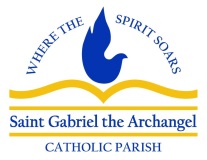 Administration Committee Minutes-April 20, 2021Time: 6 pm – 7:30 pmLocation: Ministry HouseAttendees:  Mark LaPierre, Maria Dawson, Chris Rice, Matt HibbittGeneral: (Group)Mark gave update on new priestMark gave update on projects for the upcoming year:#1 – Playpark LightingMark has bid package mostly togetherWill send to (3) contractors.  Recommendation from group to call Laswell Electric, Corrigan Electric, and Cundiff Electric#2 – Campus Security and ParkingProject to include strategically placed fencesOne goal is to direct foot traffic to areas where there is camera coverage and to provide additional security for assets on campusAdditional parking spaces will be required on campus if square footage is added to occupied spaceGroup needs to determine where additional parking spaces could be addedMark will send pdf/AutoCAD drawing of campus to Chris to plotGroup will examine plans and mark potential areas for space additionsTechnology committee is currently undertaking project to upgrade campus cameras to better quality#3 – New kitchen EquipmentBudget contains up to $100K for replacement equipmentPlan is to replace necessary non-functioning equipment or replace equipment that breaks down frequently and is expensive to repair Discussion included statement that replacing like for like would not require a permit, but if sizes or amount of equipment was changed, permits would likely be requiredPlan is to ensure new equipment can be re-used in Cafeteria Remodel projectMay try to bid with plans to replace over the summer break (TBD)#4 – Campus WellnessIncludes working with school’s Green Team and providing guidance on project and implementationAlso includes Farm to Fork program	Discussion was that we should try to model our program after other schools Louis was mentioned as a possible person to lead this initiative, since he was involved with it last year#5 – Cafeteria Remodel/ExpansionPlan at this point is to work this project over the winter monthsMatt has notes/information from last year regarding users of the cafeteria and their needs/wants for the cafeteriaNotes will be assembled and dispersed to groupRequests from users will be identified as needs or wants and prioritized These request will help determine the scope of the remodel/expansionDiscussion of Landscape GroupMark Frederick is leading this groupPlans include one major project/event per season (Winter, Spring, Summer, Fall)Spring event was successful and well attended and consisted of mulching and flower bed prepWinter plans include Christmas lights/decorationsSummer will be some sort of building project, probably modifications to the Playpark entranceIt was decided that we would leave Admin Council with the current (5) members for now (Mark, Maria, Matt, Chris, and Louis)This will be reevaluated once we gain some traction on the new projects, the new priest arrives, and COVID concerns/restrictions loosen furtherGroup decided on monthly meetings-date TBD